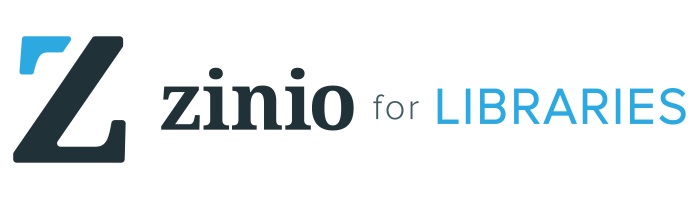 
Desktop  PC  - MAC   InstructionsSelect Zinio link at https://www.rbdigital.com/canada50ON/service/zinio/landing?Browse and Check OutBROWSE MAGAZINESCLICK ON CURRENT COVER TO CHECK OUTCheck out the newest issue or back issuesUnlimited checkoutsOpt in to be notified by email when new issues are availableLOG IN  OR CREATE NEW ACCOUNTYou will need your library card number to create a new accountOnce created you use the same account regardless of deviceOnce checked out the magazine stays in your collectionKEEP BROWSING or START READINGRead online only for PC’s or MACNAVIGATE  THE ISSUEFlip page by page using arrows on right and leftShow multiple pages on left with the viewerMy CollectionSELECT the My Collection LINK AT TOP RIGHT TO ACCESS ALL MAGAZINES PREVIOUSLY CHECKED OUT.MANAGE YOUR COLLECTIONDelete magazines no longer wanted using the trash can iconYou may checkout again at any timeHELP:  Additional help is available by clicking on the help link on the collections page.